EXCEL NOTES #5CONVERTING DATA INTO GRAPHS & CHARTSCharts are based upon what?		Data in the spreadsheetCommon Types of Charts & Their Uses:Column Charts:  shows the relationships among categories of data
Bar Charts:  shows the relationships among categories of dataLine Charts:  illustrates the trends over timePie Chart:  shows the relationship of a part compared to the wholeScatter Chart:  shows the relationship between two categories of data using data pointsOther types of Charts available . . . Area, Stock, Surface, Bubble, Radar, Combo, PivotData Series / Series Name: The heading of the information you are selecting; what will appear in your legendData Source:  the chart data which is a range of cells in the worksheetSteps To Creating A ChartSelect the Chart Data & headingsSelect the Chart TypeChoose the Chart LocationDesign TabChange chart type, layout, style				Can switch the row & column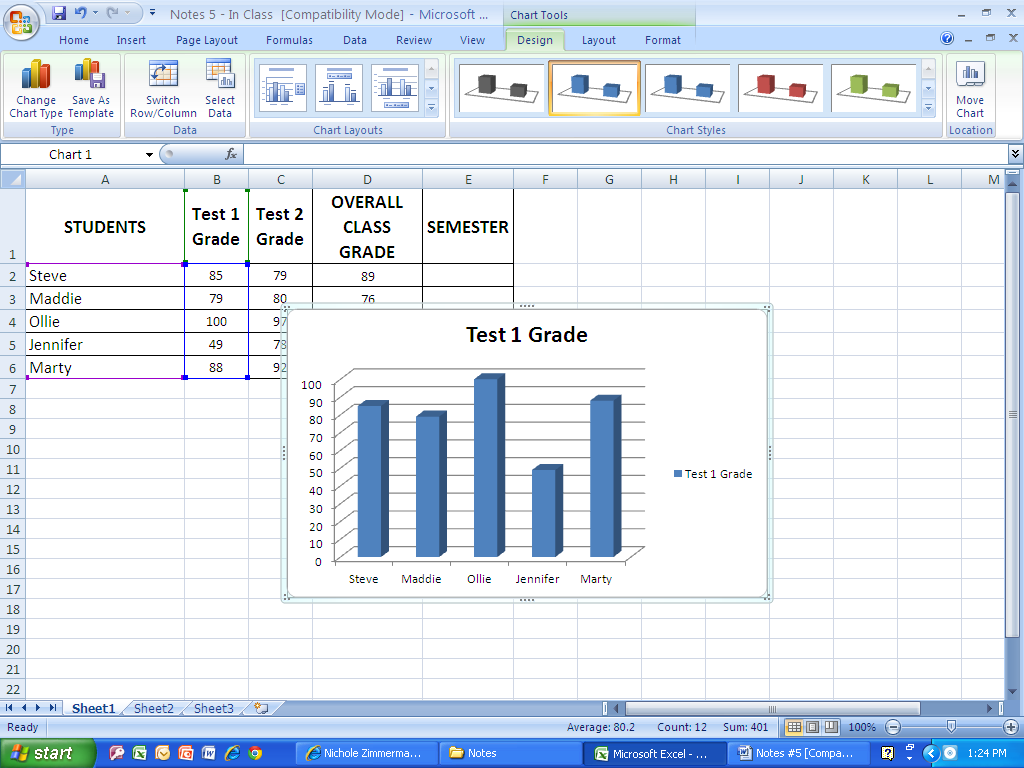 Can select your own data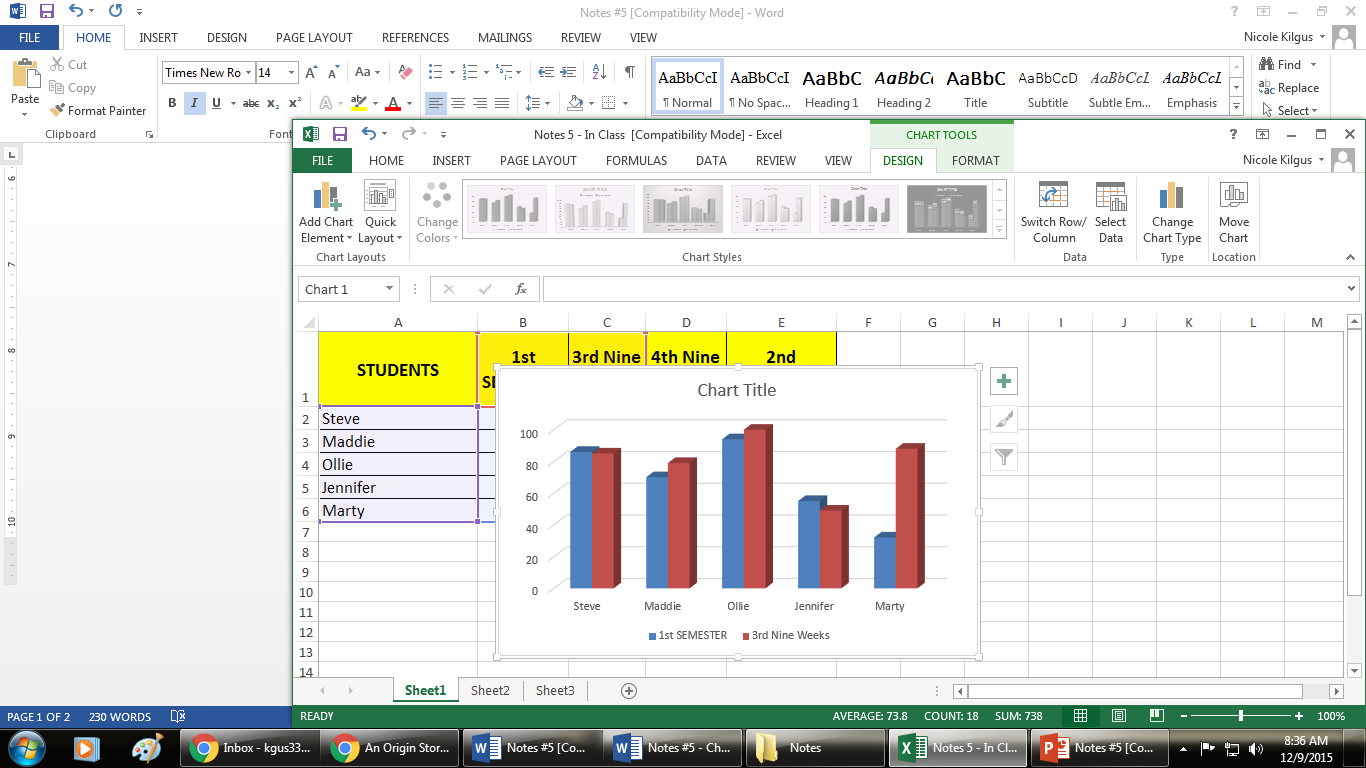 Ways to Edit the Chart/Graph:    (Design Tab, Add Chart Element Button OR              )AxisAxis TitleChart TitleData TableGridlinesLegendData LabelsTo Edit parts of an Individual section of the Chart/Graph:Click on the Section OR  Format Tab – Current Selection Group – Choose the Individual Part from the Drop-down arrowThe Part you choose will then be selected on the chartClick the “Format Selection Button”Adding Information into a Chart that has already been created:Design Tab – Data Group – Select Data ButtonClick to Add a new Data EntryFill out the “Series Name” (this will be the column heading you are selecting)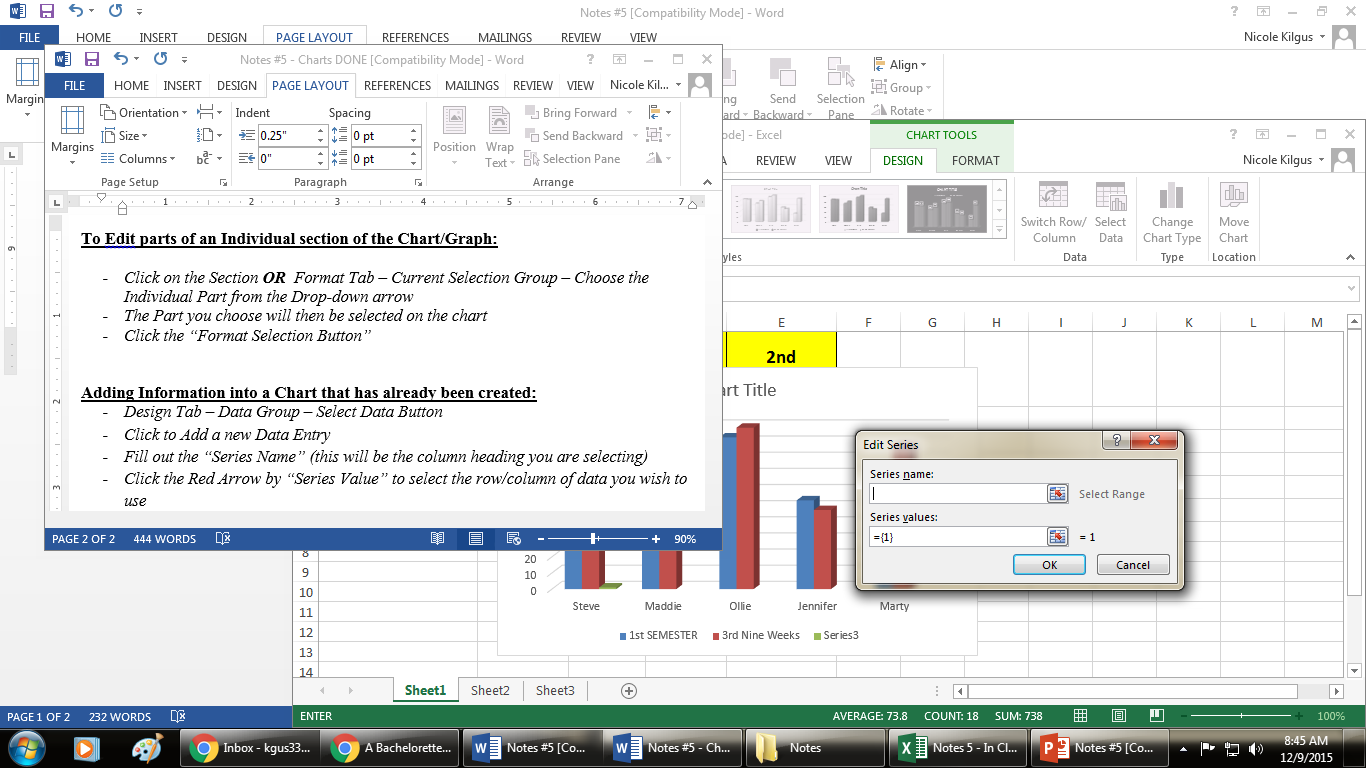 Click the Red Arrow by “Series Value” to select the row/column of data you wish to useMaking a Chart become its own sheet within the Workbook:Right Click on the outer edge of the Chart – Move ChartSelect New Sheet and Rename your sheetWhen the data and chart are selected, where does the data automatically go with each chart type?	Column:	Column Headings become the information along the X Axis,	Row “headings” become the information located in the legend	Bar: 	Column Headings become the information along the Y Axis,	Row “headings” become the information located in the legend	Line: 	Column Headings become the information along the X Axis,	Row “headings” become the information located in the legend	Pie:	Left Column (Top Row) becomes the information in the legend	Right Column (Bottom Row) becomes the percentages within the Pie chart	Scatter:	Column Headings become the information along the X Axis,	Row “headings” become the information located in the legend